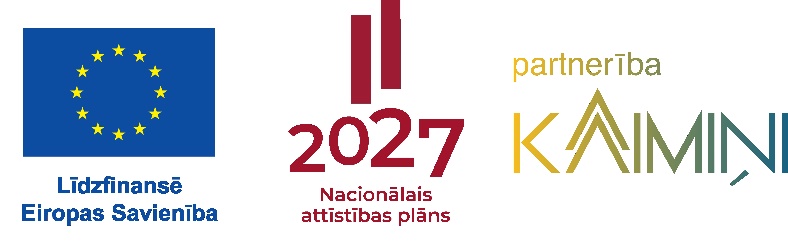 PROJEKTA IESNIEDZĒJA PAŠNOVĒRTĒJUMS Par projekta atbilstību vietējās attīstības stratēģijā attiecīgajā rīcībā noteiktajiem projektu vērtēšanas kritērijiemStratēģijas mērķis: M 1 VIETĒJĀS EKONOMIKAS ATTĪSTĪBARīcība: R1 vietējo uzņēmēju atbalstsProjekta iesniedzējs: Projekta nosaukums: Kritērijā jāiegūst vērtējums Atbilst. Projekti, kas šajā kritērijā netiek atzīti par atbilstošiem, tālākā vērtēšanā nepiedalās un saņem negatīvu atzinumu.ATBILSTĪBAS VĒRTĒŠANAS KRITĒRIJSATBILSTĪBAS VĒRTĒŠANAS KRITĒRIJSATBILSTĪBAS VĒRTĒŠANAS KRITĒRIJSATBILSTĪBAS VĒRTĒŠANAS KRITĒRIJSKritērijsVērtējumsPašvērtējumsPašvērtējuma pamatojumsAtbilst stratēģijai, noteiktajai rīcībai un tiks īstenots biedrības darbības teritorijāAtbilst/ neatbilst KVALITĀTES VĒRTĒŠANAS KRITĒRIJIKVALITĀTES VĒRTĒŠANAS KRITĒRIJIKVALITĀTES VĒRTĒŠANAS KRITĒRIJIKVALITĀTES VĒRTĒŠANAS KRITĒRIJIKritērijsVērtējumsPašvērtējumsPašvērtējuma pamatojumsProjekta iesniegumam pievienoti nepieciešamie dokumenti 2Nav iesniegti visi dokumenti0Projekta gatavībaProjekta gatavībaProjekta gatavībaProjekta gatavībaBūvniecības gadījumā (MK not. Nr. 580 33.2, 33.3.): - Pretendentam ir būvvaldē akceptēts būvprojekts un saņemta būvatļauja ar atzīmi par projektēšanas nosacījumu izpildi vai ir būvvaldē akceptēts paskaidrojuma raksts4- Pretendentam ir sagatavots būvprojekts vismaz minimālajā sastāvā (ir saņemta būvatļauja ar nosacījumiem)2- Nav izstrādāti būvniecības dokumenti augstāk minētajā gatavībā0Citām darbībām (pamatlīdzekļu iegādes u. c. darbības, MK not. 580 33.1, 33.4–33.9.)2Projekta mērķis un mērķauditorijaProjekta mērķis un mērķauditorijaProjekta mērķis un mērķauditorijaProjekta mērķis un mērķauditorijaProjekta mērķis ir konkrēts, izmērāms un sasniedzams budžeta ietvaros, laika un resursu ziņā. Skaidri definēta mērķauditorija. 2Projekta mērķis ir formulēts, bet nav izmērāms. Vispārīgs mērķauditorijas apraksts.1Projekta mērķis nekonkrēts, vispārīgs, pārspīlēti resursi mērķa sasniegšanai. 0Projekta budžets un tā atbilstība pasākumam, projekta mērķim un sasniedzamajiem rādītājiem, naudas plūsmas novērtējums un sasaiste ar aprakstu(Tiek vērtēts projekts kopumā. Projekta budžetā un naudas plūsmā ir atspoguļota projektā norādītā informācija, tā sniedz pārliecību par pretendenta spēju sekmīgi ieviest projektu un sasniegt projekta mērķi un izvirzītos sasniedzamos rādītājus.)Projekta budžets un tā atbilstība pasākumam, projekta mērķim un sasniedzamajiem rādītājiem, naudas plūsmas novērtējums un sasaiste ar aprakstu(Tiek vērtēts projekts kopumā. Projekta budžetā un naudas plūsmā ir atspoguļota projektā norādītā informācija, tā sniedz pārliecību par pretendenta spēju sekmīgi ieviest projektu un sasniegt projekta mērķi un izvirzītos sasniedzamos rādītājus.)Projekta budžets un tā atbilstība pasākumam, projekta mērķim un sasniedzamajiem rādītājiem, naudas plūsmas novērtējums un sasaiste ar aprakstu(Tiek vērtēts projekts kopumā. Projekta budžetā un naudas plūsmā ir atspoguļota projektā norādītā informācija, tā sniedz pārliecību par pretendenta spēju sekmīgi ieviest projektu un sasniegt projekta mērķi un izvirzītos sasniedzamos rādītājus.)Projekta budžets un tā atbilstība pasākumam, projekta mērķim un sasniedzamajiem rādītājiem, naudas plūsmas novērtējums un sasaiste ar aprakstu(Tiek vērtēts projekts kopumā. Projekta budžetā un naudas plūsmā ir atspoguļota projektā norādītā informācija, tā sniedz pārliecību par pretendenta spēju sekmīgi ieviest projektu un sasniegt projekta mērķi un izvirzītos sasniedzamos rādītājus.)Budžets un naudas plūsma ir atbilstoša pasākumam, projektā norādītā informācija sniedz pārliecību par projekta sekmīgu īstenošanu un rezultātu sasniegšanu.2Budžets un naudas plūsma ir atbilstoša pasākumam, bet ir konstatētas kādas nepilnības vai nesakritības starp projektā norādīto informāciju, bet tam nav izšķiroša nozīme sekmīgai projekta īstenošanai un rezultātu sasniegšanai.1Budžets un naudas plūsma neatbilst pasākumam vai ir pārspīlēts. Naudas plūsmā nav ietveri visi izdevumi, kas rodas īstenojot projektu. 0Pamatota produkta vai pakalpojuma pirktspēja(Vērtējums ir jānorāda visos apakškritērijos! Vērtējums kritērijā summējas.) (Maksimāli iespējamais punktu skaits ir 1,5 punkti.)Pamatota produkta vai pakalpojuma pirktspēja(Vērtējums ir jānorāda visos apakškritērijos! Vērtējums kritērijā summējas.) (Maksimāli iespējamais punktu skaits ir 1,5 punkti.)Pamatota produkta vai pakalpojuma pirktspēja(Vērtējums ir jānorāda visos apakškritērijos! Vērtējums kritērijā summējas.) (Maksimāli iespējamais punktu skaits ir 1,5 punkti.)Pamatota produkta vai pakalpojuma pirktspēja(Vērtējums ir jānorāda visos apakškritērijos! Vērtējums kritērijā summējas.) (Maksimāli iespējamais punktu skaits ir 1,5 punkti.)Apzināti konkurenti un aprakstītas produkta/pakalpojuma raksturojošās iezīmes un atšķirības no konkurentiem.0/0,5Norādīta un pamatota produkta/pakalpojuma cena.0/0,5Aprakstīts produkta mērķa tirgus, norādīti realizācijas kanāli.0/0,5KOPĀ: Iesniedzēja resursi uzņēmējdarbības uzsākšanai vai attīstībai(Vērtējums ir jānorāda visos apakškritērijos! Vērtējums kritērijā summējas.) (Maksimāli iespējamais punktu skaits ir 2 punkti.)Iesniedzēja resursi uzņēmējdarbības uzsākšanai vai attīstībai(Vērtējums ir jānorāda visos apakškritērijos! Vērtējums kritērijā summējas.) (Maksimāli iespējamais punktu skaits ir 2 punkti.)Iesniedzēja resursi uzņēmējdarbības uzsākšanai vai attīstībai(Vērtējums ir jānorāda visos apakškritērijos! Vērtējums kritērijā summējas.) (Maksimāli iespējamais punktu skaits ir 2 punkti.)Iesniedzēja resursi uzņēmējdarbības uzsākšanai vai attīstībai(Vērtējums ir jānorāda visos apakškritērijos! Vērtējums kritērijā summējas.) (Maksimāli iespējamais punktu skaits ir 2 punkti.)Ir aprakstīts, kādi resursi nepieciešami un kādi pretendentam ir pieejami uz projekta iesniegšanas brīdi (nekustamais īpašums, infrastruktūra, ražošanas pamatlīdzekļi, atbilstoša izglītība, pieredze, būvniecības dokumentācija, finanšu līdzekļi, u. tml.), lai ieviestu projektu.0/0,5/1Ir aprakstīts, kādi resursi ir nepieciešami un kādi ir pretendentam pieejami uz projekta iesniegšanas brīdi, lai ražotu produktu vai nodrošinātu pakalpojumu (izejvielas, darba spēks, iekārtas, u. tml.).0/0,5/1KOPĀ: Projekta īstenošanas un ieviešanas riskiProjekta īstenošanas un ieviešanas riskiProjekta īstenošanas un ieviešanas riskiProjekta īstenošanas un ieviešanas riskiProjekta iesniegumā iespējamie riski izvērtēti kvalitatīvi, pasākumu plāns identificēto risku novēršanai vai samazināšanai izstrādāts. 2Ir apzināti iespējamie riski, bet nav pilnībā skaidri risinājumi/ rīcība risku mazināšanai un/vai novēršanai.1Risku apzināšana un izvērtējums ir vispārīgs, paviršs.0,5Nav izvērtēti iespējamie riski.0Projekta īstenošanas jomaProjekta īstenošanas jomaProjekta īstenošanas jomaProjekta īstenošanas jomaRažošana t. sk. mājražošana3Sabiedriskā ēdināšana 2Cits 1Kopējais punktu skaits kvalitatīvajos vērtēšanas kritērijos Kopējais punktu skaits kvalitatīvajos vērtēšanas kritērijos Maksimāli iespējamais punktu skaits kvalitatīvajos vērtēšanas kritērijos:18,5Minimālais punktu skaits kvalitatīvajos vērtēšanas kritērijos, kas projektam ir jāiegūst, lai tas būtu atbilstošs vietējās attīstības stratēģijai:8SPECIFISKIE VĒRTĒŠANAS KRITĒRIJISPECIFISKIE VĒRTĒŠANAS KRITĒRIJISPECIFISKIE VĒRTĒŠANAS KRITĒRIJISPECIFISKIE VĒRTĒŠANAS KRITĒRIJIKritērijsVērtējumsPašvērtējumsPašvērtējuma pamatojumsInovācija (Maksimāli iespējamais punktu skaits ir 5 punkti.)Inovācija (Maksimāli iespējamais punktu skaits ir 5 punkti.)Inovācija (Maksimāli iespējamais punktu skaits ir 5 punkti.)Inovācija (Maksimāli iespējamais punktu skaits ir 5 punkti.)Inovācijas mērogsInovācijas mērogsInovācijas mērogsInovācijas mērogsJaunu preču/pakalpojumu radīšanai Biedrības darbības teritorijā3Jaunu preču/pakalpojumu radīšanai pagasta/ pilsētas (Ilūkste/ Subate) līmenī.2Esošu vai jaunu preču/pakalpojumu uzlabošanai vai radīšanai uzņēmuma līmenī.1Inovācijas veidsInovācijas veidsInovācijas veidsInovācijas veidsProdukta inovācija: jaunu vai uzlabotu Biedrības darbības teritorijā līdz šim nebijušu produktu vai pakalpojumu pārnese vai radīšana.0/1Procesa inovācija: izmantots Biedrības darbības teritorijā jauns, būtiski atšķirīgs tehnoloģiskais process vai metode produkta ražošanā vai pakalpojuma izveidē.0/1KOPĀ: Atbalsta pretendents reģistrēts/deklarēts VRG darbības teritorijā līdz projekta iesniegšanai vismaz 6 mēnešus* (Maksimāli iespējamais punktu skaits ir 1 punkts.)Atbalsta pretendents reģistrēts/deklarēts VRG darbības teritorijā līdz projekta iesniegšanai vismaz 6 mēnešus* (Maksimāli iespējamais punktu skaits ir 1 punkts.)Atbalsta pretendents reģistrēts/deklarēts VRG darbības teritorijā līdz projekta iesniegšanai vismaz 6 mēnešus* (Maksimāli iespējamais punktu skaits ir 1 punkts.)Atbalsta pretendents reģistrēts/deklarēts VRG darbības teritorijā līdz projekta iesniegšanai vismaz 6 mēnešus* (Maksimāli iespējamais punktu skaits ir 1 punkts.)Pretendents reģistrēts/deklarēts VRG darbības teritorijā pirms projekta iesniegšanas.1Pretendents nav reģistrēts/deklarēts VRG darbības teritorijā pirms projekta iesniegšanas.0Aprites ekonomikas attīstība (Maksimāli iespējamais punktu skaits ir 1 punkts.)Aprites ekonomikas attīstība (Maksimāli iespējamais punktu skaits ir 1 punkts.)Aprites ekonomikas attīstība (Maksimāli iespējamais punktu skaits ir 1 punkts.)Aprites ekonomikas attīstība (Maksimāli iespējamais punktu skaits ir 1 punkts.)Projekts kopumā virzīts uz aprites ekonomiku.1Projekts daļēji virzīts uz aprites ekonomiku.0,5Projektā nav ietverta aprites ekonomika.0Projekta attiecināmo izmaksu summa, EUR (Maksimāli iespējamais punktu skaits ir 3 punkti.)Projekta attiecināmo izmaksu summa, EUR (Maksimāli iespējamais punktu skaits ir 3 punkti.)Projekta attiecināmo izmaksu summa, EUR (Maksimāli iespējamais punktu skaits ir 3 punkti.)Projekta attiecināmo izmaksu summa, EUR (Maksimāli iespējamais punktu skaits ir 3 punkti.)Līdz 15 000315 000,01–30 0002,530 000,01–70 000270 000,01–100 0001,5100 000,01–150 0001virs 150 000,010,5Plānotas izmaksas produktivitātes kāpināšanai darbiniekiem (kvalifikācijas celšana) (Maksimāli iespējamais punktu skaits ir 0,5 punkti.)Plānotas izmaksas produktivitātes kāpināšanai darbiniekiem (kvalifikācijas celšana) (Maksimāli iespējamais punktu skaits ir 0,5 punkti.)Plānotas izmaksas produktivitātes kāpināšanai darbiniekiem (kvalifikācijas celšana) (Maksimāli iespējamais punktu skaits ir 0,5 punkti.)Plānotas izmaksas produktivitātes kāpināšanai darbiniekiem (kvalifikācijas celšana) (Maksimāli iespējamais punktu skaits ir 0,5 punkti.)Jā 0,5Nē 0Projekts ir kopprojekts (Maksimāli iespējamais punktu skaits ir 0,5 punkti)Jā 0,5Nē 0Projekta iesniedzējs ir Biedrības teritorijas lauksaimniecības produktu primārais ražotājs (Maksimāli iespējamais punktu skaits ir 0,5 punkti.)Projekta iesniedzējs ir Biedrības teritorijas lauksaimniecības produktu primārais ražotājs (Maksimāli iespējamais punktu skaits ir 0,5 punkti.)Projekta iesniedzējs ir Biedrības teritorijas lauksaimniecības produktu primārais ražotājs (Maksimāli iespējamais punktu skaits ir 0,5 punkti.)Projekta iesniedzējs ir Biedrības teritorijas lauksaimniecības produktu primārais ražotājs (Maksimāli iespējamais punktu skaits ir 0,5 punkti.)Jā 0,5Nē 0Kopējais punktu skaits specifiskajos vērtēšanas kritērijos: Maksimāli punktu skaits specifiskajos vērtēšanas kritērijos:Maksimāli punktu skaits specifiskajos vērtēšanas kritērijos:11,5Minimālais punktu skaits specifiskajos vērtēšanas kritērijos:Minimālais punktu skaits specifiskajos vērtēšanas kritērijos:4